Cấu trúc đề thi:Câu 1. - Tính giá trị biểu thức.            - Rút gọn biểu thức.Câu 2.  Giải phương trình - Giải hệ phương trìnhCâu 3. Hàm số bậc 2.Câu 4. Giải toán bằng cách lập phương trình.Câu 5. Hình học - Đường tròn.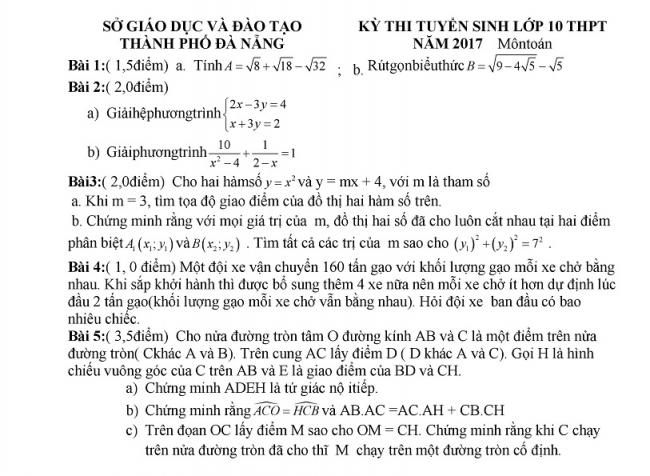 Chúc các em ôn thi hiệu quả!